 Kolekcija OŠ Slatine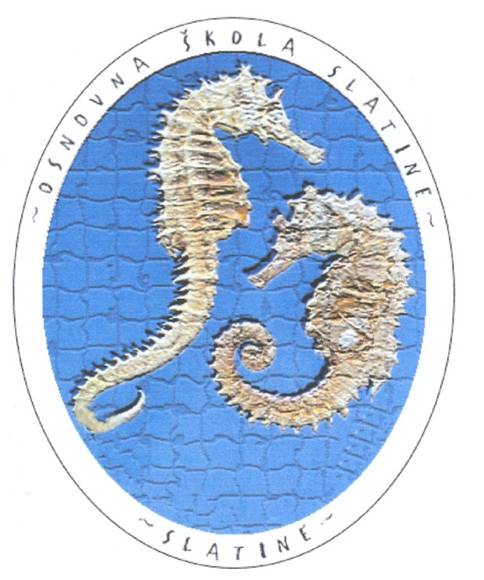 Naslov: Drugi svjetski rat - ponavljanje
Predmet/područje: PovijestRazred: 8. razred
Ključni pojmovi: Drugi svjetski rat, Hladni rat, važni događaji, ključne osobe, povijesni kontekst, informacijski izvoriKorelacije i interdisciplinarnost: Knjižnični odgoj i obrazovanje, Građanski odgoj i obrazovanjeObrazovni ishodi - Učenik:1. Iznosi događaje koji su obilježili Drugi svjetski rat i Hladni rat (B, C, D, E, F)2. Objašnjava pojmove i iznosi vlastite stavove o Drugom svjetskom ratu i Hladnom ratu (B, C, D, E, F)3. Koristi digitalne alate za utvrđivanje naučenog (B, F)4. Razumije ulogu karikature i informacijskih izvora u kontekstu prikaza Drugog svjetskog rata i Hladnog rata (C, F)5. Samostalno izrađuju karikaturu (F)6. Razvija suradničke vještine (D)…………………………………………………………………………………………………..
Opis aktivnosti:
 PrezentacijaSat započinje PPT prezentacijom izrađenom u svrhu ponavljanja i utvrđivanja gradiva o Drugom svjetskom ratu te izgradnje učeničkih stavova. PPT prezentaciju moguće je preuzeti u prikazu povezanih datoteka u sklopu ovog scenarija podučavanja na Edutoriju. Prezentacija započinje gledanjem rap pjesme na poveznici... https://www.youtube.com/watch?v=Fw6e9YBJUDc ___________________________________________________________________
PonovimoUčenici pristupaju platformi kahoot.it te sudjeluju u kvizu namijenjenom ponavljanju prethodno usvojenih znanja o događajima i osobama iz Drugog svjetskog rata (svijet, Hrvatska, prostor bivše Jugoslavije). Kviz se nalazi na poveznici... https://create.kahoot.it/details/drugi-svjetski-rat/3acb4a6b-e5dc-4323-bd05-0270225ca68_______________________________________________________________
Recimo to karikaturom Od učenika se očekuje da prepoznaju što svaka karikarura predstavlja (PPT prezentacija, slajd 4). Učenike se potiče da iznose vlastito mišljenje o karikaturi i događaju koji je njome prikazan. Učiteljica i/ili stručna suradnica knjižničarka objašnjava ulogu informacijskih izvora i medija u kontekstu prenošenja informacija o Drugom svjetskom ratu.___________________________________________________________________
Šest šeširaUčiteljica objašnjava tehniku za poticanje kreativnog i kritičkog mišljenja Šest šešira (PPT prezentacija, slajd 5). Učenici se dijele u grupe od po 2 do 4 učenika. Svakoj grupi učiteljica dodijeljuje jedan šešir. Zadatak je: Promotriti pažljivo sliku, PPT prezentacija, slajd 6) razmisliti te napisati nekoliko rečenica o slici pazeći da grupa govori iz pozicije osobe čiji šešir nosi.___________________________________________________________________Hladni ratNakon razgovora o atomskoj bombi i njenim poslijedicama, učenici su upućeni na slušanje glazbenog videa s pjesmom na temu Hladnog rata https://www.youtube.com/watch?v=TDkzCZhhO7E  te na čitanje članka Šah u doba hladnog rata https://www.jutarnji.hr/vijesti/svijet/sah-u-doba-hladnog-rata-godine-kad-su-i-kumice-na-placu-pricale-o-sahu-a-igraci-bili-pijuni-sustava-koji-su-predstavljali/283897/  Nakon toga, s učenicima se razgovara o poslijedicama svih ratnih zbivanja te o novoj geopolitičkoj slici svijeta._____________________________________________________________Hladni rat – promislimoUčenici su potaknuti da povežu događaje i simbole iz Hladnog rata s ponuđenim opisima i definicijama korištenjem mrežnog alata Cram na poveznici: https://www.cram.com/flashcards/hlandi-rat-10543859 Za domaći rad učenici trebaju izraditi vlastitu karikaturu koja će predstaviti neki pojam ili osobu na zadanu temu, a zadana tema je Hladni rat.Napomena: Valjanost svih mrežnih poveznica zadnji put utvrđena 30.05.2019.
Ovo djelo je dano na korištenje pod licencom Creative Commons Imenovanje-Nekomercijalno-Dijeli pod istim uvjetima 4.0 međunarodna. 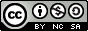 ABCDEF